СВЕТОДИОДНЫЕ КОНСОЛИ
Место: Амурская область, г. Свободный, ул. 50 лет Октября (от ул. 40 лет Октября до ул. М.Чесноковской); ул. Почтамтская (от ул. Ленина до выезда из города); ул. Лазо (от ул. Комарова до выезда из города); ул. Малиновского (от ул. Ленина до выезда из города); Центральная площадь им. В.И. Ленина)Срок поставки товара: в течение 30 дней.* Показатель товара буквально воспроизводится представить конкретное значение в пределах установленного в требованиях.** Установлены минимальные значения показателей.Требования к качеству поставляемого товара:Консоли светодиодные должны иметь сертификат соответствия СТ-1.№ п/пНаименование и характеристика продукции1Консоль светодиодная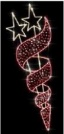 Размер – не менее 2000*800мм**, не более 2050*850мм**Консоль изготовлена из металлического каркаса, светодиодного дюралайта и светодиодных гирлянд*.Внешний вид консоли должен соответствовать рисунку 1*1.Металлоконструкция                                                                   Соответствует ГОСТ 23118-2012 "Межгосударственный стандарт*.                                             Рис.1Общие технические условия:                                          Конструкции стальные строительные. Каркас сварной, металлический, с упорами угловыми для крепленияпанно на опорах освещения. Материал каркаса –алюминий*.Покраска: порошково-полимерная в термопечи в светло-серый цвет*.Основа каркаса– профильная труба размером не менее 20х20 мм**. Толщина стенки трубы должна быть не менее 2мм**.2.Световая частьИспользуемые материалы должны быть – дюралайт и гирлянды светодиодные напряжением не более 24V**.Дюралайт должен иметь водонепроницаемую структуру, устойчив к ультрафиолетовому излучению, представляет собой прозрачный, гибкий светящийся ПВХ шнур Ø не менее 11 мм и не более 13мм** с двумя токопроводящими жилами и светодиодами внутри*.Количество светодиодов – должно быть не менее 36 шт./м**.Степень защиты – не менее IP54**.Световое наполнение консоли состоит из светодиодной гирлянды. Количество светодиодов в гирлянде не менее 100 не более110 шт**.Цвет свечения дюралайта –белый холодный*, цвет свечения гирлянд –красный*.Свечение – постоянное*.Гарантия – не менее 12 месяцев**.Место монтажа – г. Свободный, ул. 50 лет Октября (от 40 лет Октября до М.-Чесноковская)2Консоль светодиодная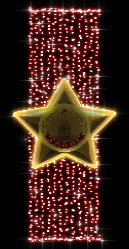 Размер–не менее 2000*850мм, не более 2050*900мм**Консоль изготовлена из облегченного металлического каркаса, светодиодных материалов и композитной панели*.Внешний вид консоли должен соответствовать рис.2*1.МеталлоконструкцияСоответствует ГОСТ 23118-2012* "Межгосударственный стандарт.                                                                                  Рис.2Конструкции стальные строительные. Общие технические условия".Каркас сварной, металлический, с угловыми упорами для крепления панно на опорах освещения*.Материал каркаса –алюминий*. Для крепления пластика и гирлянд используется металлическая полоса толщиной не менее 2 мм и не более 2,5мм** и проволока диаметром не менее 4 и не более 6 мм**. Покраска металлических частей производится порошково-полимерной краской в термопечи в светло-серый цвет*.Основа каркаса – профильная труба не менее 20х20 мм**. Толщина стенки трубы не менее 2мм**. 2.Световая частьИспользуются материалы –дюралайт напряжением не более 24V**, гирлянды светодиодные напряжением не более 24V**.Дюралайт имеет водонепроницаемую структуру, устойчив к ультрафиолетовому излучению, представляет собой прозрачный, мягкий, гибкий светящийся ПВХ шнур Ø не менее 11 мм и не более 13мм** с двумя токопроводящими жилами и светодиодами внутри*.Цвет свечения дюралайта – белый холодный*.Тип свечения: постоянное*.Количество светодиодов – не менее 36 шт./м**.Рабочая температура (от -40° до +60°C)*Орден выполнен из композитной панели толщиной не менее 3 мм и не более 5 мм** и закреплен на внешних частях металлокаркаса. Всего на консоли располагаются две панели с изображением ордена. Изображение ордена нанесено на панель с двух сторон с помощью ламинированной самоклеющейся пленки с полноцветной печатью, с качеством печати не менее 700 dpi и не более 720 dpi** и просматривается с каждой стороны консоли.  С внешней стороны каждой панели, по контуру, крепится светодиодный дюралайт, дающий контурную подсветку изображения ордена.  Световое наполнение фона консоли состоит из светодиодных гирлянд. Цвет свечения гирлянд – желтый* и красный*. Общее количество светодиодов гирлянд на консоли не менее 400 шт. и не более 600 шт**. Для создания образа гвардейской ленты гирлянды располагаются вертикально, цвета гирлянд чередуются и располагаются пропорционально.Все соединения использованного при изготовлении шнура с кабелем питания – неразъемные герметичные, шнур должен быть разрешен к применению на открытом воздухе, под воздействием высоких и низких температур. Кабель шнура должен иметь двойную изоляцию токопроводящих жил. Используется кабель марки КГХЛ сечением 2х1мм* не менее 1,5 не более 2 м.**Режим работы светящихся частей консоли: постоянное свечение (фиксинг)*.Исполнитель, вместе с продукцией и монтажным комплектом предоставляет:Паспорт в соответствии с ГОСТ 2.601-2013 "Единая система конструкторской документации. Эксплуатационные документы".Сертификаты на используемые материалы и технологии, подтверждающие возможность применения в условиях низких температур (резко переменных температурных режимах эксплуатации) и высоких ветровых нагрузок, характерных для климатической зоны.Диапазон рабочих температур светодиодной консоли: +45…-40°С.**Климатическое исполнение – УХЛ1*.Степень пылевлагозащиты – не менее IP54**Гарантия –не менее 12 месяцев. Место монтажа - г. Свободный, ул. Почтамтская (от Ул. Ленина до выезда из города)3Консоль светодиодная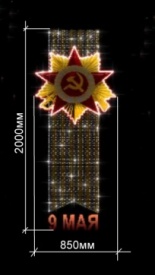 Размер–не менее 2000*850мм, не более 2050*900мм**Консоль изготовлена из облегченного металлического каркаса*, светодиодных материалов и композитных панелей.Внешний вид консоли должна соответствовать рис.3*1.МеталлоконструкцияСоответствует ГОСТ 23118-2012 "Межгосударственный стандарт.                                                                                       Рис.3Конструкции стальные строительные. Общие технические условия".Каркас сварной, металлический, с угловыми упорами для крепления панно на опорах освещения.Материал каркаса –алюминий*.Для крепления пластика и гирлянд используется металлическая полоса толщиной не менее 2 и не более 3мм** и проволока диаметром не менее 4 и не более 6мм**.Покраска металлических частей производится порошково-полимерной краской в термопечи в светло-серый цвет*.Основа каркаса – профильная труба не менее 20х20 мм**. Толщина стенки трубы не менее 2мм**.2.Световая частьИспользуются материалы –дюралайт напряжением не более 24V**, гирлянды светодиодные напряжением не более 24V**.Дюралайт имеет водонепроницаемую структуру, устойчив к ультрафиолетовому излучению, представляет собой прозрачный, мягкий, гибкий светящийся ПВХ шнур Ø не менее 11 и не более 13мм** с двумя токопроводящими жилами и светодиодами внутри*.Цвет свечения дюралайта – белый холодный*.Тип свечения: постоянное*.Количество светодиодов – не менее 36 шт./м**.Рабочая температура (от -40° до +60°C) *.Панели с надписью «9 мая» и изображением Ордена выполнены из композитных панелей толщиной не менее 3 и не более 5 мм** и закреплены на внешних частях металлокаркаса. Всего на консоли располагается две композитные панели с изображением ордена и одна композитная панель с надписью «9 мая».  Изображение надписи «9мая», изображение ордена нанесено на панель помощью ламинированной самоклеющейся пленки с полноцветной печатью, с качеством печати не менее 700 и не более 720 dpi** и просматривается на консоли с каждой стороны.   С внешней стороны каждой панели, по контуру, крепится светодиодный дюралайт, дающий контурную подсветку изображений ордена и надписи «9мая».  Световое наполнение фона консоли состоит из светодиодных гирлянд. Цвет свечения гирлянд – белый* и желтый*. Общее количество светодиодов гирлянд на консоли не менее 400 и не более 600 шт.** Для создания образа гвардейской ленты гирлянды располагаются вертикально, цвета гирлянд чередуются и располагаются пропорционально.Все соединения использованного при изготовлении шнура с кабелем питания – неразъемные герметичные, шнур должен быть разрешен к применению на открытом воздухе, под воздействием высоких и низких температур. Кабель шнура должен иметь двойную изоляцию токопроводящих жил. Используется кабель марки КГХЛ сечением 2х1мм* не менее 1,5 не более 2 м.**Режим работы светящихся частей консоли: постоянное свечение (фиксинг)*.Исполнитель, вместе с продукцией и монтажным комплектом предоставляет:Паспорт в соответствии с ГОСТ 2.601-2013 "Единая система конструкторской документации. Эксплуатационные документы".Сертификаты на используемые материалы и технологии, подтверждающие возможность применения в условиях низких температур (резко переменных температурных режимах эксплуатации) и высоких ветровых нагрузок, характерных для климатической зоны.Диапазон рабочих температур светодиодной консоли: +45…-40°С*.Климатическое исполнение – УХЛ1*.Степень пылевлагозащиты – не менее IP54**.Гарантия-12 месяцев.Место монтажа - г. Свободный, ул. Лазо (от ул. Комарова до выезда из города)4Консоль светодиодная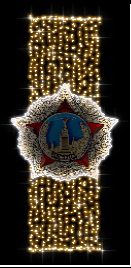 Размер–не менее 2000*850мм, не более 2050*900мм**Консоль изготовлена из облегченного металлического каркаса*, светодиодных материалов и композитной панели*.Внешний вид консоли должна соответствовать рис.4*1.МеталлоконструкцияСоответствует ГОСТ 23118-2012 "Межгосударственный стандарт.                                                                                                    Рис.4Конструкции стальные строительные. Общие технические условия".Каркас сварной, металлический, с угловыми упорами для крепления панно на опорах освещения.Материал каркаса –алюминий.Для крепления пластика и гирлянд используется металлическая полоса толщиной не менее 2 и не более 3мм** и проволока диаметром не менее 4 и не более 6 мм**Покраска металлических частей производится порошково-полимерной краской в термопечи в светло-серый цвет*.Используются материалы – дюралайт напряжением не более 24V**, гирлянды светодиодные напряжением не более 24V**2.Световая частьИспользуются материалы –дюралайт напряжением не более 24V*, гирлянды светодиодные напряжением не более 24V*.Дюралайт имеет водонепроницаемую структуру, устойчив к ультрафиолетовому излучению, представляет собой прозрачный, мягкий, гибкий светящийся ПВХ шнур Ø не менее 11 и не более 13мм** с двумя токопроводящими жилами и светодиодами внутри*.Цвет свечения дюралайта – белый холодный*.Тип свечения: постоянное*.Количество светодиодов - 36 шт./м*.Степень защиты – IP54*.Рабочая температура (от -40° до +60°C) *.Орден выполнен из композитной панели толщиной не менее 3 мм** и закреплен на внешних частях металлокаркаса. Всего на консоли располагаются две панели с изображением ордена. Изображение ордена нанесено на панель с помощью ламинированной самоклеющейся пленки с полноцветной печатью, с качеством печати не менее 700 и не более 720 dpi** и просматривается с каждой стороны консоли.  С внешней стороны каждой панели, по контуру, крепится светодиодный дюралайт, дающий контурную подсветку изображения ордена.  Световое наполнение фона консоли состоит из светодиодных гирлянд. Цвет свечения гирлянд – белый* и белый теплый*. Общее количество светодиодов гирлянд на консоли не менее 400 и не более 600 шт.**. Для создания образа гвардейской ленты гирлянды располагаются вертикально, цвета гирлянд чередуются и располагаются пропорционально.Все соединения использованного при изготовлении шнура с кабелем питания – неразъемные герметичные, шнур должен быть разрешен к применению на открытом воздухе, под воздействием высоких и низких температур. Кабель шнура должен иметь двойную изоляцию токопроводящих жил. Используется кабель марки КГХЛ сечением 2х1мм* не менее 1,5 не более 2 м.**Режим работы светящихся частей консоли: постоянное свечение (фиксинг)*.Исполнитель, вместе с продукцией и монтажным комплектом предоставляет:Паспорт в соответствии с ГОСТ 2.601-2013 "Единая система конструкторской документации. Эксплуатационные документы".Сертификаты на используемые материалы и технологии, подтверждающие возможность применения в условиях низких температур (резко переменных температурных режимах эксплуатации) и высоких ветровых нагрузок, характерных для климатической зоны.Диапазон рабочих температур светодиодной консоли: +45…-40°С*.Климатическое исполнение – УХЛ1*.Степень пылевлагозащиты – IP54**.Гарантия -12 месяцев.Место монтажа - г. Свободный, ул. Малиновского (от ул. Ленина до выезда из города)5Консоль светодиодная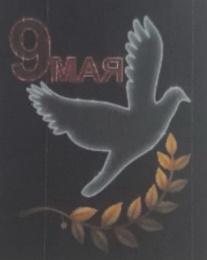 Размер – не менее 1700*900мм и не более 1800 *1000мм**Консоль изготовлена из облегченного металлического каркаса, светодиодных материалов и композитных панелей. Внешний вид консоли должна соответствовать рис.5*1.Металлоконструкция                                                                                        Рис.5Соответствует ГОСТ 23118-2012 "Межгосударственный стандарт.                                           Конструкции стальные строительные. Общие технические условия".Каркас сварной, металлический, с угловыми упорами для крепления панно на опорах освещения.Материал каркаса –алюминий.Для крепления пластика и гирлянд используется металлическая полоса толщиной не менее 2 и не более 3мм** и проволока диаметром не менее 4 не более 6 мм**Покраска металлических частей производится порошково-полимерной краской в термопечи в светло-серый цвет*.Основа каркаса – профильная труба не менее 20х20 мм**. Толщина стенки трубы не менее 2мм**.2.Световая частьИспользуются материалы –дюралайт напряжением не более 24V**, Дюралайт имеет водонепроницаемую структуру, устойчив к ультрафиолетовому излучению, представляет собой прозрачный, мягкий, гибкий светящийся ПВХ шнур Ø не менее 11 и не более 13мм** с двумя токопроводящими жилами и светодиодами внутри*.Цвет свечения дюралайта – белый холодный*.Тип свечения: постоянное*.Количество светодиодов – не менее36 шт/м**.Рабочая температура (от -40° до +60°C) *.Панели с изображением надписи «9 мая», изображением голубя, изображением лавровой ветви выполнены из композитных панелей толщиной не менее 3 мм* и закреплены на внешних частях металлокаркаса. Всего на консоли располагается одна композитная панель с надписью «9 мая», одна композитная панель с изображением голубя и одна композитная панель с изображением лавровой ветви.Изображение надписи «9мая», изображение голубя и изображение лавровой ветви нанесено на панель с двух сторон с помощью ламинированной самоклеющейся пленки с полноцветной печатью, с качеством печати не менее 700 и не более 720 dpi**и просматривается с каждой стороны панели.  С внешней стороны каждой панели, по контуру, крепится светодиодный дюралайт, дающий контурную подсветку изображений надписи «9мая», голубя и лавровой ветви.  Все соединения использованного при изготовлении шнура с кабелем питания – неразъемные герметичные, шнур должен быть разрешен к применению на открытом воздухе, под воздействием высоких и низких температур. Кабель шнура должен иметь двойную изоляцию токопроводящих жил. Используется кабель марки КГХЛ сечением 2х1мм* не менее 1,5 не более 2 м.**Режим работы светящихся частей консоли: постоянное свечение (фиксинг)*.Исполнитель, вместе с продукцией и монтажным комплектом предоставляет:Паспорт в соответствии с ГОСТ 2.601-2013 "Единая система конструкторской документации. Эксплуатационные документы".Сертификаты на используемые материалы и технологии, подтверждающие возможность применения в условиях низких температур (резко переменных температурных режимах эксплуатации) и высоких ветровых нагрузок, характерных для климатической зоны.Диапазон рабочих температур светодиодной консоли: +45…-40°С*.Климатическое исполнение – УХЛ1*.Степень пылевлагозащиты – не менее IP54**.Гарантия- не менее 12 месяцев.Место монтажа - г. Свободный, Центральная площадь им. В.И. Ленина названиеЕд. изм.Кол-воназваниеЕд. изм.Кол-воназваниеЕд. изм.Кол-воназваниеЕд. изм.Кол-во1.Консоли Светодиодныешт.422.Консоли Светодиодныешт.233.Консоли Светодиодныешт.384.Консоли Светодиодныешт.255. Консоли Светодиодныешт.29